Actividad personal 1.Realizar las actividades siguientes y justifique sus respuestas.1. Escriba sobre la línea si son números Naturales   o no naturales. 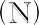 a. 4 ______   b.   ______  c. 12 _____   d. 0.2_____ e. 100_____  f.   ______g. 12.45_____	h. 160,001_____ i. 5_____   j.  0.3____	k. 5,200_____2. Ordene los números según se indica: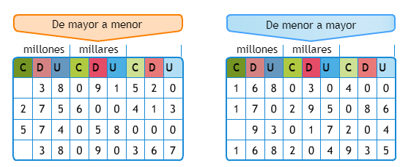 >                               >                              >                               <                                 <                               <3. Complete la tabla 2.Lea la siguiente información y responda las preguntas 4 y 5.El número natural que indica la posición de un elemento en un conjunto, se denomina ordinalEl número natural que indica el número de elementos de un conjunto se llama cardinalAlgunos cardinales son:4. Escriba con palabras el nombre, según la posición que ocupen los siguientes números ordinales:8°………. Octavo11° ……....13° ………25° ………30° …….59°………5.  En una casa de campo hay unos niños y unos animales.     Escriba el cardinal de cada uno de los siguientes conjuntos: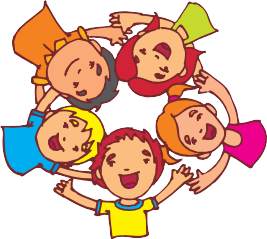 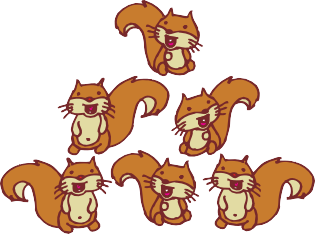 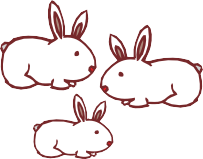 Respuesta __________                       Respuesta__________                           Respuesta________6. Los saldos, en pesos, de 6 cuentas de ahorros del banco “mi país”, son los siguientes:                           5.241	                819	 74.816                           74.716	                5.231	     823Ordénelos de menor a mayor.     Respuesta: ____________________________________________________________________ÁREA:       Matemáticas ÁREA:       Matemáticas ÁREA:       Matemáticas DOCENTE:     DOCENTE:     ASIGNATURA:     MatemáticasASIGNATURA:     MatemáticasASIGNATURA:     MatemáticasESTUDIANTE:ESTUDIANTE:GRADO:  Ciclo IIIMÓDULO: 1ANEXO: 1TIEMPO:FECHA: __  / ____ / ____ANTERIORNÚMEROSIGUIENTE1.000.000401.00099.999129.090600.990Númeroordinal1°2°3°10°12°20°35°48°50°100°NombrePrimerosegundoterceroDécimoDuodécimoVigésimoTrigésimoquintoCuadragésimooctavoQuincuagésimoCentésimoNúmerocardinal127101860802909932011NombreUnoDosSieteDiezDieciochoSesentaOchentaDoscientosnoventaNovecientosnoventa y tresDosmilonce